Einladung zum Ostertreff 
in der 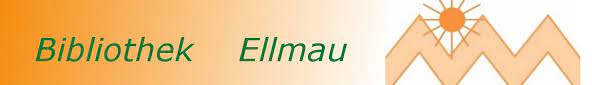 Komm vorbei 
am Donnerstag den 28.3.2024 zwischen 15 und 17 Uhr.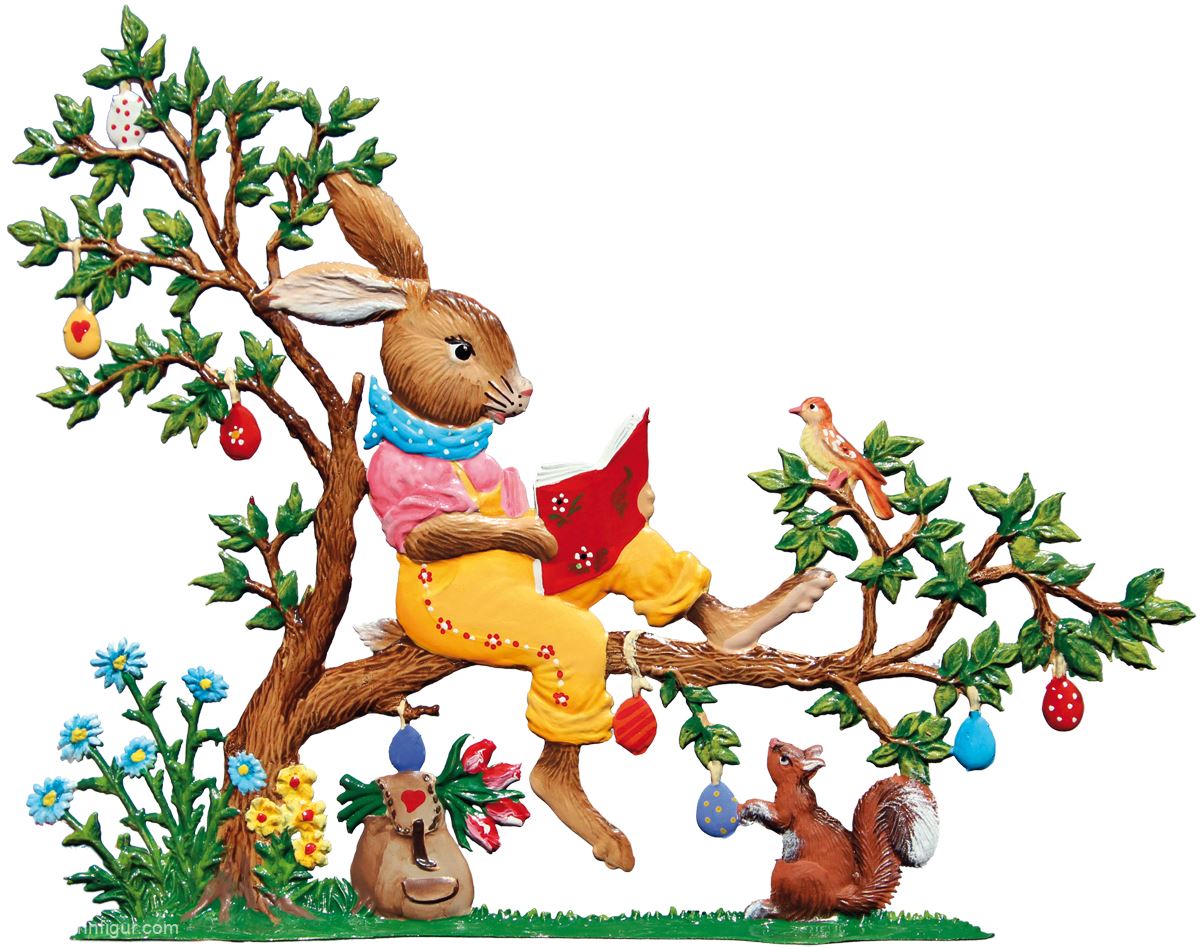 Wir haben viele Rätsel-, Spiel- und Bastelstationen für dich und deine Familie vorbereitet.Vielleicht können wir sogar in der Bibliothek einige Eier finden, die der Osterhase für uns versteckt hat...Das Bibliotheksteam von Ellmau 